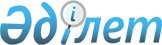 О внесении изменений в решение районного маслихата от 18 февраля 2016 года № 323 "Об утверждении Правил оказания социальной помощи, установления размеров и определения перечня отдельных категорий нуждающихся граждан в Хромтауском районе"Решение Хромтауского районного маслихата Актюбинской области от 22 ноября 2018 года № 242. Зарегистрировано Управлением юстиции Хромтауского района Департамента юстиции Актюбинской области 27 ноября 2018 года № 3-12-184
      В соответствии со статьей 6 Закона Республики Казахстан от 23 января 2001 года "О местном государственном управлении и самоуправлении в Республике Казахстан", статьей 50 Закона Республики Казахстан от 6 апреля 2016 года "О правовых актах", Хромтауский районный маслихат РЕШИЛ:
      1. Внести в решение Хромтауского районного маслихата от 18 февраля 2016 года № 323 "Об утверждении правил оказания социальной помощи, установления размеров и определения перечня отдельных категорий нуждающихся граждан в Хромтауском районе" (зарегистрированное в реестре государственной регистрации нормативных правовых актов № 4780, опубликованное 22 марта 2016 года в газете "Хромтау") следующее изменение:
      в Правилах оказания социальной помощи, установления размеров и определения перечня отдельных категорий нуждающихся граждан в Хромтауском районе, утвержденных указанным решением:
      подпункт 1) пункта 2 изложить в новой редакции:
      Хромтауский районный отдел по социальному обеспечению филиала некомерческого акционерного общества "Государственная корпорация "Правительство для граждан" по Актюбинской области" (далее – уполномоченная организация).
      2. Государственному учреждению "Аппарат Хромтауского районного маслихата" в установленном законодательством порядке обеспечить:
      1) государственную регистрацию настоящего решения в Управлении юстиции Хромтауского района;
      2) направление настоящего решения на официальное опубликование в периодических печатных изданиях и Эталонном контрольном банке нормативных правовых актов Республики Казахстан;
      3) размещение настоящего решения на интернет–ресурсе Хромтауского районного маслихата.
      3. Настоящее решение вводится в действие по истечении десяти календарных дней после дня его первого официального опубликования.
      "СОГЛАСОВАНО"
      Руководитель управления координации 
      занятости и социальных программ 
      Актюбинской области
      ________________________К.Утаров
      "____"________________20___г.
					© 2012. РГП на ПХВ «Институт законодательства и правовой информации Республики Казахстан» Министерства юстиции Республики Казахстан
				
      Председатель сессии Хромтауского районного маслихата 

Г. Третьяк

      Секретарь Хромтауского районного маслихата 

Д. Мулдашев
